Profiel van de aanbestedende dienstDe stichting Koninklijke Auris Groep en de stichting Koninklijke Kentalis vormen bij deze aanbesteding samen de aanbestedende dienst, die conform dezelfde procedure de opdracht aanbesteedt.
Met het begrip “opdrachtgever” worden in de context van dit document dan ook beide stichtingen bedoeld.Profiel van de Koninklijke Auris GroepDe Koninklijke Auris Groep biedt diagnostiek, onderwijs, en behandeling aan kinderen, jongeren en volwassenen, die problemen hebben met horen, spreken of taal. De organisatie bestaat uit scholen voor speciaal en voortgezet speciaal onderwijs, ambulante dienstverlening in het regulier onderwijs, audiologische centra voor onderzoek en advies, behandelgroepen en ambulante behandeling. Het werkgebied omvat: Zeeland, Utrecht, Noord-West Brabant, Rotterdam-Rijnmond, Zuid-Hollandse eilanden, Drechtsteden & Midden-Holland, Haarlem en Leiden e.o..Auris is professioneel partner van mensen die, in welke fase van hun leven dan ook, ondersteuning nodig hebben bij horen, spreken of taal. De belangrijkste activiteiten zijn voorlichting, preventie, diagnostiek, begeleiding, behandeling en scholing. Deze diensten worden geboden, als het maar enigszins kan in samenwerking met anderen; zoveel mogelijk met al bestaand (regulier) aanbod.De kernwaarden van Auris zijn: De cliënt centraal; intern en extern verbinden en resultaat en rekenschap.Het onderwijs van de Koninklijke Auris GroepHet onderwijs van de Koninklijke Auris Groep omvat momenteel:18 locaties voor Speciaal Onderwijs en 3 Auris Colleges voor Voortgezet Speciaal OnderwijsAmbulante Dienstverlening, 8 AD dienstenDe zorg van de Koninklijke Auris GroepAuris Zorg omvat momenteel:16 Auris Zorggroepen4 locaties voor ambulante behandeling4 Audiologische CentraProfiel van Koninklijke KentalisKoninklijke Kentalis is er voor kinderen, jongeren en volwassenen die moeite hebben met horen en communiceren doordat ze: doof of slechthorend zijn;doofblind zijn;ernstige communicatieproblemen hebben (TOS of autisme met spraaktaalstoornissen);soms in combinatie met een verstandelijke beperking, motorische problemen of psychiatrische problemen.Koninklijke Kentalis is een landelijk werkende en gevestigde organisatie en biedt begeleiding, behandeling, onderwijs en onderzoek op locaties verspreid over heel Nederland.Het onderwijs van Koninklijke KentalisHet onderwijs van Kentalis omvat momenteel:14 scholen voor Speciaal Onderwijs en 6 scholen voor Voortgezet Speciaal Onderwijs, ondergebracht in circa 35 locatiesAmbulante dienstverleningDe zorg van Koninklijke KentalisDe zorg van Kentalis omvat momenteelOngeveer 80 locaties voor zorg en diagnostiekBeschrijving van de opdrachtVolgende informatie geeft een indicatie van de inhoud en de omvang van de opdracht.

Ze geeft globaal beeld over de producten die door de opdrachtgever worden ingekocht.

Deze informatie is bedoeld als indicatie en vormt geen garantie voor het toekomstige afnamepatroon. Hieraan kunnen door de inschrijver dus geen rechten worden ontleend.De opdrachtgever wijst er uitdrukkelijk op, dat gegevens met betrekking tot het inkoopvolume voornamelijk gebaseerd zijn op de jaren 2015 en 2016 en dat het inkoopvolume zich in volgende jaren anders zou kunnen ontwikkelen.
Zo kunnen in de komende jaren ten gevolge van, bijvoorbeeld: verandering van de wetgeving met betrekking tot het onderwijs en de zorg, alsmede verandering van de organisatiestrategie, de gegeven aantallen medewerkers en locaties wijzigen. Dientengevolge kan ook het inkoopvolume van de aan de opdracht onderhavige producten in de komende jaren veranderen en mogelijk, per saldo, dalen.Voor het geval dat inschrijvers deze indicatie gebruiken ten behoeve van de berekening van de te offreren prijzen, wijst de opdrachtgever er op, dat de opdrachtgever verwacht, dat inschrijvers de op basis van deze indicatie gemaakte offerte ook gestand doen als het inkoopvolume wijzigt.Gedurende de looptijd van de overeenkomst kan door de opdrachtgever naar aanleiding van, onder meer:de ontwikkeling van de in markt beschikbare productende ontwikkeling van de behoefte van de organisatie van de opdrachtgevereventuele uitfasering van producten door de fabrikantenontwikkelingen in de huisstijl van de opdrachtgeverop meerdere momenten om bijstelling van het door de opdrachtgever ten behoeve van prijsopgave gespecificeerde assortiment worden gevraagd, naar aanleiding waarvan de inschrijver aan de opdrachtgever passende keuzemogelijkheden dient te bieden van producten die aan de wensen van de opdrachtgever voldoen.Voor alle producten die bij deze aanbesteding voor het kernassortiment van de opdrachtgever worden geoffreerd én alle items die gedurende de looptijd van de overeenkomst, als assortimentsuitbreiding en als vervanging voor in het kernassortiment opgenomen producten, door de inschrijver worden geoffreerd geldt, dat de opdrachtgever deze ten minste gedurende bepaalde termijnen nadat hij de offerte voor het betreffende item van de inschrijver heeft geaccepteerd, bij de inschrijver kan bestellen en dat de inschrijver deze bestellingen aan de opdrachtgever levert.
De termijnen zijn als volgt bepaald:printpapier en correspondentiedrukwerk: de gehele looptijd van de overeenkomstpromotie-artikelen: zo lang als een fabrikant deze verkooptoverige producten: 12 maandenGlobale omschrijving van de aan de opdracht onderhavige productenDe opdracht omvat

levering van de volgende categorieën producten:Categorie 1: Kantoorartikelen
zoals:schrijfwarenschrijfblokkenordnershangmappennietmachinesperforatorsCategorie 2:Printpapier
blanco en gekleurd, in diverse formaten en gewichtenCategorie 3:Correspondentiedrukwerk
met bedrukking in de huisstijl van de Opdrachtgever, waaronder:briefpapierenveloppenvisitekaartjespapieren omslagmappenadresetiketten op velCategorie 4: Promotie-artikelen
met bedrukking of gravure in de huisstijl van Opdrachtgever, zoals:balpennensleutelhangerstassennotitieblokkenCategorie 5: Diversen
incidenteel, en voor zover opgenomen in de openbare handelscatalogi van de inschrijver:Overige benodigdheden voor de kantooromgeving (zoals droge kruidenierswaren, disposables, handzeep, etc.)Nadere omschrijving van het in te kopen assortiment wordt gegeven in:volgende pagina’s van dit documentde in Negometrix bij de selectiefase opgenomen vragenlijst “uitsluitingsgronden, geschiktheidseisen, technische specificaties en uitvoeringsvoorwaarden”de prijslijst; die beschikbaar is voor gegadigden die na selectie worden uitgenodigd om offerte te doen.Belangrijke opmerkingIn de organisatie van de Koninklijke Auris Groep is nog geen beduidend draagvlak voor centrale inkoop van de aan deze opdracht onderhavige producten. Deze opdrachtgever heeft echter het voornemen om dit draagvlak te ontwikkelen. Voortvarende verwezenlijking van dit voornemen is in grote mate afhankelijk van de realisatie van de met deze aanbesteding beoogde toegevoegde waarde door de inschrijver aan wie de opdracht wordt gegund.
De omzet, die de inschrijver op basis van de af te sluiten overeenkomst bij de Koninklijke Auris Groep maakt, zal bij aanvang van de looptijd niet het volume hebben als geïndiceerd maar zich naar verwachting gedurende de looptijd ontwikkelen.
De Koninklijke Auris Groep neemt op basis van deze aanbesteding, vooralsnog, alleen producten uit de categorieën 1, 2 en 5 af.Gegevens ten behoeve van het inschatten van de omvang van de opdrachtHet huidige beeld met betrekking tot Koninklijke KentalisAantal medewerkersDe organisatie van Koninklijke Kentalis telt ongeveer 4600 medewerkers, 3100 FTE.LocatiesDe locaties van Koninklijke Kentalis waar de inschrijver, indien door de opdrachtgever gewenst, de aan deze aanbesteding onderhavige producten aflevert zijn gelegen in heel Nederland.
De locaties zijn gelegen in, onder meer, de volgende woonplaatsen / gemeenten:Koninklijke Kentalis is gehuisvest in ongeveer 245 panden.InkoopvolumeDe volgende gegevens zijn een indicatie met betrekking tot het volume dat Koninklijke Kentalis in de jaren 2015 en 2016 gemiddeld per jaar heeft gerealiseerd.Categorie 1: Kantoorartikelen

Omzet excl. b.t.w.: circa € 150.000,--Categorie 2:Printpapier

Omzet excl. b.t.w.: circa € 51.000,--

Hoeveelhedenblanco A4 80 gram: circa 8.055.000 velblanco A3 80 gram: circa 257.000 velblanco overige formaten in diverse gewichten: circa 195.000 velgekleurd A4 in diverse kleuren 80 gram: circa 5.000 velgekleurd A4 in diverse kleuren 120 gram: circa 17.000 velgekleurd A4 in diverse kleuren 160 gram: circa 49.000gekleurd A3 in diverse kleuren 80 gram: circa 2.000 velgekleurd overige formaten in diverse kleuren en gewichten: circa 4.000 velCategorie 3:Correspondentiedrukwerk

Omzet excl. b.t.w.: circa € 35.000,--

Hoeveelhedenbriefpapier voorblad					: circa 298.000 velbriefpapier volgblad					: circa 125.000 velenveloppen C4 zonder venster gegomd		: circa   32.000 stuksenveloppen C4 met venster met striplock		: circa   40.000 stuksenveloppen EA5 zonder venster gegomd		: circa   50.000 stuksenveloppen A5 met venster met striplock		: circa   98.000 stuksetiketten 4 per A4					: nihilomslagmappen					: circa     3.600 stukscomplimentcards (zonder begeleidend schrijven)	: circa     4.900 stuksvisitekaartjes						: circa   36.000 stuksCategorie 4: Promotie-artikelen

Omzet excl. b.t.w.: nihilCategorie 5: Diversen

Omzet excl. b.t.w.: nihilOpmerking:
De gegeven hoeveelheden betreffen de hoeveelheden die zijn afgenomen van de voornaamste artikelen of artikelgroepen, maar geven geen beeld van het volledige assortiment dat in de betreffende categorieën afgenomen is.Het huidige beeld met betrekking tot de Koninklijke Auris GroepAantal medewerkersDe organisatie van de Koninklijke Auris Groep telt ongeveer 1560 medewerkers, 1030 FTE.LocatiesDe locaties van de Koninklijke Auris Groep waar de inschrijver, indien door de opdrachtgever gewenst, de aan deze aanbesteding onderhavige producten aflevert zijn gelegen in heel Nederland.
De locaties zijn gelegen in, onder meer, de volgende woonplaatsen / gemeenten:InkoopvolumeDe volgende gegevens zijn een indicatie met betrekking tot het volume dat de Koninklijke Auris Groep in de jaren 2015 en 2016 gemiddeld per jaar heeft gerealiseerd.Categorie 1: Kantoorartikelen

Omzet excl. b.t.w.: circa € 70.000,--Categorie 2:Printpapier

Omzet excl. b.t.w.: circa € 20.000,--

Hoeveelhedenblanco A4 75 gram: circa 2.367.000 velblanco A4 80 gram: circa 1.265.000 velblanco A4 90 gram: circa 2.000 velblanco A4 160 gram: circa 2.000 velblanco A3 75 gram: circa 62.000 velblanco A3 80 gram: circa 20.000 velgekleurd A4 in diverse kleuren 160 gram: circa 1.000 velCategorie 5: Diversen

Omzet excl. b.t.w.: nihilOpmerking:
De gegeven hoeveelheden betreffen de hoeveelheden die zijn afgenomen van de voornaamste artikelen of artikelgroepen, maar geven geen beeld van het volledige assortiment dat in de betreffende categorieën afgenomen is.Voorfinanciering van voorraden door de inschrijverAls de inschrijver die de opdracht gegund krijgt, omwille van een optimale inkoopprijs en het realiseren van de door de opdrachtgever geëiste levertijd, artikelen uit de categorieën 3 en 4 op voorraad neemt, worden de kosten van de productie en van het op voorraad houden van deze artikelen door de inschrijver voorgefinancierd.
Deze kosten worden door de inschrijver:voor de artikelen uit de categorie 3, doorberekend in de prijs die hij voor deze artikelen offreert.
De inschrijver verzorgt de inkoop van deze artikelen.voor de artikelen uit de categorie 4, doorberekend in het opslagpercentage dat hij voor deze artikelen offreert. Dit opslagpercentage wordt berekend over de inkoopprijs (exclusief b.t.w.) die door de opdrachtgever bij de leverancier(s) van die artikelen is bedongen.
De opdrachtgever verzorgt de inkoop van deze artikelen; de inschrijver neemt ze voor eigen rekening op voorraad en factureert ze aan de opdrachtgever, nadat hij ze aan de opdrachtgever heeft geleverd.De opdrachtgever en de inschrijver sluiten voor deze artikelen per artikel per nieuw aangelegde voorraad een overeenkomst af, waarin de opdrachtgever afname van die voorraad garandeert. De inschrijver legt slechts met toestemming van de opdrachtgever nieuwe voorraad aan.

Dit uitgangspunt geldt ook voor nieuwe artikelen die gedurende de looptijd van de overeenkomst aan de assortimenten van de categorieën 3 en 4 worden toegevoegd.Geen minimale orderwaardeDe inschrijver verbindt aan de door hem geoffreerde prijzen geen minimale orderwaarde voor de te leveren bestelling.De te gunnen overeenkomstMet de inschrijver aan wie de opdracht definitief wordt gegund zal, door ieder van beide stichtingen individueel, een overeenkomst voor 48 maanden worden afgesloten.
De overeenkomst die tussen de inschrijver en één van de stichtingen wordt gesloten geeft de inschrijver en die stichting geen rechten en plichten in relatie tot de overeenkomst die op tussen de inschrijver en de andere stichting wordt gesloten.
Dit houdt, onder meer, in dat het beëindigen van de overeenkomst partijen niet het recht geeft om de andere overeenkomst die op basis van deze aanbesteding is gesloten te beëindigen.

De beoogde datum van ingang van de overeenkomst is 7 juni 2017.InschrijvingInschrijving op een deel van de opdracht is niet toegestaan.Waarom de opdracht niet wordt verdeeld in percelenOm redenen die voor de opdrachtgever zwaarwegend zijn, wordt de opdracht niet verdeeld in percelen:Omdat de budgetten van het onderwijs en de zorg onder druk staan, is de opdrachtgever genoodzaakt zijn bedrijfsprocessen zo doelmatig als mogelijk in te richten. Dit geldt ook voor de inkoopgerelateerde processen, waaronder inkoop, bestelling, distributie, facturering en contractmanagement.
Het optimaal clusteren van de inkoop van verwante groepen van producten geeft een belangrijke bijdrage aan de realisatie van de noodzakelijke doelmatigheidsverbetering.Momenteel koopt Koninklijke Kentalis de aan deze opdracht onderhavige producten al geclusterd in en wil het hiermee behaalde niveau van doelmatigheid behouden en, zo mogelijk, verbeteren.De opdrachtgever wijst er echter nadrukkelijk op, dat partijen die individueel niet bij machte zijn om in te schrijven voor de totale opdracht, in combinatie met andere partijen voor de totale opdracht kunnen inschrijven.Doch, hierbij blijven de in het aanbestedingsdocument verwerkte uitgangspuntenéén contactpartij, die totaal en integraal verantwoordelijk is voor uitvoering van de voor de opdracht afgesloten overeenkomstintegrale bestelling, distributie en facturering van alle aan deze aanbesteding onderhavige producten met bijbehorende serviceintegraal contractmanagement met betrekking tot alle aan deze aanbesteding onderhavige producten met bijbehorende servicegehandhaafd.Beschrijving van de uitvoering van het te offreren correspondentiedrukwerkTechnische specificaties voor het papier waaruit het correspondentiedrukwerk wordt vervaardigd, zijn vermeld in het document “technische specificaties papier correspondentiedrukwerk”. Dit document is opgenomen in de vragenlijst “uitsluitingsgronden, geschiktheidseisen, technische specificaties en uitvoeringsvoorwaarden” die in Negometrix bij de selectiefase is gepubliceerd.Voorbeelden van enige artikelen van het te offreren correspondentiedrukwerkBriefpapier voorbladBriefpapier vervolgbladEnveloppe EA5 met vensterEnveloppe C4 met vensterAdresetikettenZonder begeleidend schrijvenOmslagmapVisitekaartjeVoorbeelden van de promotie-artikelen die de opdrachtgever momenteel inkooptBalpen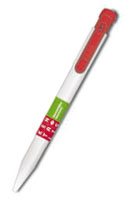 Postkaart met handalfabetAlmeloDen DungenGroningenOssUrkAlmereDen HaagHarenRijswijkUtrechtAlphen aan den RijnDeventerHelmondRoermondVeenendaalAmersfoortDoetinchemHoensbroekRotterdamVelpAmsterdamDrachtenKampenSchagenVenloArnhemEindhovenLeeuwardenSchijndelVriesAssendelftEmmenLeidenSint-MichielsgestelVughtBerlicumEnschedeLelystadSneekWaalwijkBredaGoesMaastrichtTerborgWinschotenBunschotenGoudaMiddelburgTielZaltbommelDen BoschGroesbeekNijmegenTilburgZoetermeerZwolleAlphen aan den RijnDordrechtHeemskerkKatwijkUtrechtAmersfoortGoesHilversumLeidenWoerdenBergen op ZoomGoudaHoofddorpRoosendaalBredaHaarlemHoutenRotterdamBriefpapier (voorblad en vervolgbladBriefpapier (voorblad en vervolgbladFormaat210 x 297 mm (A4)BedrukkingEnkelzijdig2 kleurendrukPMS 200 U en PMS 368 UEnveloppe EA5 met venster met striplock en logoEnveloppe EA5 met venster met striplock en logoBuitendrukEnkelzijdigBuitendruk 2 kleurenPMS 200 U en PMS 368 UBinnendrukLichtgrijsKlepAan de lange zijde, standaard klepBelijmingPlakstripVensterMaten: 110 mm breed, 40 mm hoog, 20 mm van links, 50 mm van boven.
Vensterhoeken: haaks.
Mat/blinkend – pergamijn:standaardEnveloppe EA5 zonder venster met gomrand en logoEnveloppe EA5 zonder venster met gomrand en logoBuitendrukEnkelzijdigBuitendruk 2 kleurenPMS 200 U en PMS 368 UBinnendrukLichtgrijsKlepAan de lange zijde, standaard klepBelijmingGomrandEnveloppe C4 met venster met striplock en logoEnveloppe C4 met venster met striplock en logoBuitendrukEnkelzijdigBuitendruk 2 kleurenPMS 200 U en PMS 368 UBinnendrukLichtgrijsKlepAan de korte zijde, standaard klepBelijmingPlakstripVensterMaten: 110 mm breed, 40 mm hoog, 20 mm van links, 60 mm van boven.
Vensterhoeken: haaks.
Mat/blinkend – pergamijn:standaardEnveloppe C4 zonder venster met gomrand en logoEnveloppe C4 zonder venster met gomrand en logoBuitendrukEnkelzijdigBuitendruk 2 kleurenPMS 200 U en PMS 368 UBinnendrukLichtgrijsKlepAan de korte zijde, standaard klepBelijmingGomrandAdresetikettenAdresetikettenFormaat4 etiketten op 1 stickervel (A4)BedrukkingEnkelzijdig2 kleurendrukPMS 200 U en PMS 368 UZonder begeleidend schrijven, variant 1Zonder begeleidend schrijven, variant 1FormaatA5BedrukkingEnkelzijdig2 kleurendrukPMS 200 U en PMS 368 UZonder begeleidend schrijven, variant 2Zonder begeleidend schrijven, variant 2FormaatA5BedrukkingEnkelzijdig2 kleurendrukPMS 200 U en PMS 368 UAfwerkingGelijmd aan linkerzijdeOmslagmapOmslagmapAfgewerkt formaat230 mm x 310 mm (b x h)Plano formaat565 mm x 470 mm, inclusief 3 mm afloop (b x h)AfwerkingStansen en rillenBedrukkingDubbelzijdig2 kleurendrukPMS 200 U en PMS 368 UVisitekaartje nederlandstaligVisitekaartje nederlandstaligFormaat85 mm x 55 mmBedrukkingDubbelzijdig2 kleurendrukPMS 200 U en PMS 368 UVisitekaartje engelstaligVisitekaartje engelstaligFormaat85 mm x 55 mmBedrukkingDubbelzijdig2 kleurendrukPMS 200 U en PMS 368 U